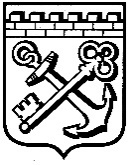 КОМИТЕТ ГРАДОСТРОИТЕЛЬНОЙ ПОЛИТИКИ
ЛЕНИНГРАДСКОЙ ОБЛАСТИПРИКАЗот ______________________  № ________Об утверждении перечня государственных работ, выполняемых Государственным казенным учреждением «Градостроительное развитие территорий Ленинградской области», подведомственным Комитету градостроительной политики Ленинградской области В соответствии с Бюджетным Кодексом Российской Федерации, Положением о Комитете градостроительной политики Ленинградской области, утвержденным постановлением Правительства Ленинградской области 
от 09.09.2019 № 421, Положением о финансовом обеспечении выполнения государственного задания на оказание государственных услуг (выполнение работ) государственными учреждениями Ленинградской области, утвержденным постановлением Правительства Ленинградской области от 30.12.2015 № 543  приказываю:Утвердить перечень государственных работ, выполняемых Государственным казенным учреждением «Градостроительное развитие территорий Ленинградской области», подведомственным Комитету градостроительной политики Ленинградской области, согласно Приложению.Настоящий приказ вступает в силу с даты подписания и применяется при составлении и исполнении областного бюджета Ленинградской области начиная с бюджета на 2020 год и на плановый период 2021 и 2022 года.Председатель Комитета градостроительной политики Ленинградской области         				    				И.КулаковУтверждёнприказом Комитета градостроительной политики Ленинградской области от ________________ № _____(приложение)Перечень государственных работ, выполняемых Государственным казенным учреждением «Градостроительное развитие территорий Ленинградской области», подведомственным Комитету градостроительной политики Ленинградской областиГосударственные работы:- подготовка проектов схем территориального планирования Ленинградской области;- подготовка изменений в схемы территориального планирования Ленинградской области;- подготовка схем территориального планирования двух и более субъектов Российской Федерации;- подготовка изменений в схемы территориального планирования двух и более субъектов Российской Федерации применительно 
к территории или части территории Ленинградской области;- подготовка документации по планировке территории 
для размещения объектов регионального значения и иных объектов капитального строительства, размещение которых планируется 
на территориях двух и более муниципальных образований (муниципальных районов, городских округов) в границах Ленинградской области;- подготовка проекта региональных нормативов градостроительного проектирования, проекта изменений в такие нормативы; - подготовка проекта местных нормативов градостроительного проектирования, проекта изменений в такие нормативы;- подготовка проекта правил землепользования и застройки;- подготовка проекта о внесении изменений в правила землепользования и застройки;- выполнение функций оператора государственной информационной системы Ленинградской области «Обеспечение деятельности межведомственной рабочей группы по рассмотрению вопросов, связанных с приведением в соответствие сведений Единого государственного реестра недвижимости и Государственного лесного реестра, на территории Ленинградской области».